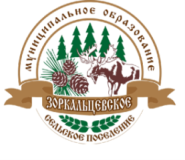 МУНИЦИПАЛЬНОЕ ОБРАЗОВАНИЕ
«ЗОРКАЛЬЦЕВСКОЕ СЕЛЬСКОЕ ПОСЕЛЕНИЕ»АДМИНИСТРАЦИЯ ЗОРКАЛЬЦЕВСКОГО СЕЛЬСКОГО ПОСЕЛЕНИЯПОСТАНОВЛЕНИЕ« 20 » февраля 2020г.	№ 77с. ЗоркальцевоОб организации подготовки к пропуску паводковых вод на территории Зоркальцевского сельского поселения в 2020 годуВо исполнение Постановления Главы Томского района №23 от 27.01.2020г. «О мероприятиях по организованному пропуску паводковых вод на территории Томского района в 2020 году»ПОСТАНОВЛЯЮ:Возложить обязанности паводковой комиссии поселения на Межведомственную комиссию по предупреждению и ликвидации чрезвычайных ситуаций и обеспечению пожарной безопасности Зоркальцевского сельского поселения.Утвердить план мероприятий по предупреждению чрезвычайных ситуаций, защите населения и территории при весеннем половодье 2020 года в муниципальном образовании «Зоркальцевское сельское поселение», согласно Приложению № 1.Подготовить информацию о населенных пунктах Зоркальцевского сельского поселения, находящихся в возможной зоне затопления (подтопления) в 2020г., согласно Приложению № 2.Разработать график дежурства руководящего состава Зоркальцевского сельского поселения на период пропуска паводковых вод 2020г., согласно Приложению № 3.Глава поселения	В.Н. ЛобыняПриложение № 1к Постановлению № 77от «20» февраля 2020г.УТВЕРЖДАЮГлава Зоркальцевскогосельского поселения___________ В.Н. Лобыня« 20 » февраля 2020г.ПЛАНмероприятий по предупреждению чрезвычайных ситуаций,защите населения и территории Зоркальцевского сельского поселения в период весеннего паводка 2020г.Приложение № 3к Постановлению № 77от «20» февраля 2020г.График дежурства руководящего состава Зоркальцевского сельского поселенияна период пропуска паводковых вод 2020г.№ п/пПеречень мероприятийСрок исполненияОтветственные лицаСоздать в поселении оперативно-хозяйственную комиссию по подготовке производственных, коммунальных, культурно-бытовых и с/хозяйственных объектов, жилых домов к пропуску паводковых вод 2020г.До 13.03.20г. представить в отдел по ГО и ЧСВ.Н. ЛобыняРуководители предприятий и организацийСоставить график дежурства руководящего состава для контроля и оперативного сбора и доведения информации до КЧС района о ходе пропуска паводковых вод.До 13.03.20г. представить в отдел по ГО и ЧСВ.Н. ЛобыняВ.В. ДаценкоОрганизовать работу среди населения и предприятий по страхованию имущества от чрезвычайных ситуаций (паводка, пожаров и т.д.)Февраль-июнь, сходы гражданВ.Н. ЛобыняВ.В. ДаценкоОрганизовать работы по очистке крыш зданий от снега и наледиФевраль-апрель В.Н. Лобыня Руководители предприятий и организацийУточнить перечень населенных пунктов, жилых домов и производственных помещений, кормов попадающих в зону подтопления (затопления)До 10.03.20г.В.Н. ЛобыняВ.В. ДаценкоОпределить следующие места для эвакуации людей из зоны возможного затопления в 
д.Борики:Детский оздоровительный лагерь «Волна»,Зоркальцевская средняя школа.В.Н. ЛобыняВ.В. ДаценкоЭ.Ю. ШевченкоА.М. Червонец Информировать своевременно об обстановке в зонах затопления районную и областную комиссию по ЧС.Постоянно Дежурный администрацииЗаключить договоры на привлечение средств для предупреждения (ликвидации) ЧС при пропуске паводковых вод со следующими предприятиями:МУП «Норма» (ГАЗ-3507, ГАЗ-53 ассенизатор, экскаватор 702626).До 10.04.20г. представить в отдел по ГО и ЧСВ.Н. Лобыня, руководители предприятийСоздать оперативный резерв ГСМ, топлива, строительных материалов, финансовых средств на первоочередные паводковые мероприятия.До 20.04.20г.В.Н. Лобыня, руководители предприятийДата дежурстваФ.И.О.ДолжностьТелефонрабочийТелефондомашнийВремя дежурства15.04.2020Лобыня В.Н.Глава поселения222-444915-790915-4338.00-18.0015.04.2020Есенова Т.В.Сторож 915-3198-961-889-01-9518.00-8.0016.04.2020Даценко В.В.Зам. Главы поселения89528059266915-31940-00-838.00-18.0016.04.2020Микова Е.М.Сторож 915-3198-913-111-24-6218.00-8.0017.04.2020Лобыня В.Н.Глава поселения222-444915-790915-4338.00-18.0017.04.2020Есенова Т.В.Сторож 915-3198-961-889-01-9518.00-8.0018.04.2020Даценко В.В.Зам. Главы поселения89528059266915-31940-00-838.00-18.0018.04.2020Микова Е.М.Сторож 915-3198-913-111-24-6218.00-8.0019.04.2020Лобыня В.Н.Глава поселения222-444915-790915-4338.00-18.0019.04.2020Есенова Т.В.Сторож 915-3198-961-889-01-9518.00-8.0020.04.2020Даценко В.В.Зам. Главы поселения89528059266915-31940-00-838.00-18.0020.04.2020Микова Е.М.Сторож 915-3198-913-111-24-6218.00-8.0021.04.2020В.Н. ЛобыняГлава поселения222-444915-790915-4338.00-18.0021.04.2020Есенова Т.В.Сторож 915-3198-961-889-01-9518.00-8.0022.04.2020Даценко В.В.Зам. Главы поселения89528059266915-31940-00-838.00-18.0022.04.2020Микова Е.М.Сторож 915-3198-913-111-24-6218.00-8.0023.04.2020Лобыня В.Н.Глава поселения222-444915-790915-4338.00-18.0023.04.2020Есенова Т.В.Сторож 915-3198-961-889-01-9518.00-8.0024.04.2020Даценко В.В.Зам. Главы поселения89528059266915-31940-00-838.00-18.0024.04.2020Микова Е.М.Сторож 915-3198-913-111-24-6218.00-8.0025.04.2020Лобыня В.Н.Глава поселения222-444915-790915-4338.00-18.0025.04.2020Есенова Т.В.Сторож 915-3198-961-889-01-9518.00-8.0026.04.2020Даценко В.В.Зам. Главы поселения89528059266915-31940-00-838.00-18.0026.04.2020Микова Е.М.Сторож 915-3198-913-111-24-6218.00-8.0027.04.2020В.Н. ЛобыняГлава поселения222-444915-790915-4338.00-18.0027.04.2020Есенова Т.В.Сторож 915-3198-961-889-01-9518.00-8.0028.04.2020Даценко В.В.Зам. Главы поселения89528059266915-31940-00-838.00-18.0028.04.2020Микова Е.М.Сторож 915-3198-913-111-24-6218.00-8.0029.04.2020В.Н. ЛобыняГлава поселения222-444915-790915-4338.00-18.0029.04.2020Есенова Т.В.Сторож 915-3198-961-889-01-9518.00-8.0030.04.2020Даценко В.В.Зам. Главы поселения89528059266915-31940-00-838.00-18.0030.04.2020Микова Е.М.Сторож 915-3198-913-111-24-6218.00-8.0001.05.2020Лобыня В.Н.Глава поселения222-444915-790915-4338.00-18.0001.05.2020Есенова Т.В.Сторож 915-3198-961-889-01-9518.00-8.0002.05.2020Даценко В.В.Зам. Главы поселения89528059266915-31940-00-838.00-18.0002.05.2020Микова Е.М.Сторож 915-3198-913-111-24-6218.00-8.0003.05.2020Лобыня В.Н.Глава поселения222-444915-790915-4338.00-18.0003.05.2020Есенова Т.В.Сторож 915-3198-961-889-01-9518.00-8.0004.05.2020Даценко В.В.Зам. Главы поселения89528059266915-31940-00-838.00-18.0004.05.2020Микова Е.М.Сторож 915-3198-913-111-24-6218.00-8.0005.05.2020Лобыня В.Н.Глава поселения222-444915-790915-4338.00-18.0005.05.2020Есенова Т.В.Сторож 915-3198-961-889-01-9518.00-8.0006.05.2020Даценко В.В.Зам. Главы поселения89528059266915-31940-00-838.00-18.0006.05.2020Микова Е.М.Сторож 915-3198-913-111-24-6218.00-8.0007.05.2020Лобыня В.Н.Глава поселения222-444915-790915-4338.00-18.0007.05.2020Есенова Т.В.Сторож 915-3198-961-889-01-9518.00-8.0008.05.2020Даценко В.В.Зам. Главы поселения89528059266915-31940-00-838.00-18.0008.05.2020Микова Е.М.Сторож 915-3198-913-111-24-6218.00-8.0009.05.2020Лобыня В.Н.Глава поселения222-444915-790915-4338.00-18.0009.05.2020Есенова Т.В.Сторож 915-3198-961-889-01-9518.00-8.0010.05.2020Даценко В.В.Зам. Главы поселения89528059266915-31940-00-838.00-18.0010.05.2020Микова Е.М.Сторож 915-3198-913-111-24-6218.00-8.0011.05.2020Лобыня В.Н.Глава поселения222-444915-790915-4338.00-18.0011.05.2020Есенова Т.В.Сторож 915-3198-961-889-01-9518.00-8.0012.05.2020Даценко В.В.Зам. Главы поселения89528059266915-31940-00-838.00-18.0012.05.2020Микова Е.М.Сторож 915-3198-913-111-24-6218.00-8.0013.05.2020Лобыня В.Н.Глава поселения222-444915-790915-4338.00-18.0013.05.2020Есенова Т.В.Сторож 915-3198-961-889-01-9518.00-8.0014.05.2020Даценко В.В.Зам. Главы поселения89528059266915-31940-00-838.00-18.0014.05.2020Микова Е.М.Сторож 915-3198-913-111-24-6218.00-8.0015.05.2020Лобыня В.Н.Глава поселения222-444915-790915-4338.00-18.0015.05.2020Есенова Т.В.Сторож 915-3198-961-889-01-9518.00-8.0016.05.2020Даценко В.В.Зам. Главы поселения89528059266915-31940-00-838.00-18.0016.05.2020Микова Е.М.Сторож 915-3198-913-111-24-6218.00-8.0017.05.2020Лобыня В.Н.Глава поселения222-444915-790915-4338.00-18.0017.05.2020Есенова Т.В.Сторож 915-3198-961-889-01-9518.00-8.0018.05.2020Даценко В.В.Зам. Главы поселения89528059266915-31940-00-838.00-18.0018.05.2020Микова Е.М.Сторож 915-3198-913-111-24-6218.00-8.0019.05.2020Лобыня В.Н.Глава поселения222-444915-790915-4338.00-18.0019.05.2020Есенова Т.В.Сторож 915-3198-961-889-01-9518.00-8.00